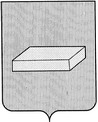 ГОРОДСКАЯ ДУМА ГОРОДСКОГО ОКРУГА ШУЯР Е Ш Е Н И Е		от 17 февраля 2016 года				№ 25О создании автономной некоммерческой организацииНа основании Гражданского кодекса РФ, Бюджетного кодекса РФ, Федерального закона от 12.01.1996г. № 7-ФЗ «О некоммерческих организациях»,  ст. 69 Федерального закона от 06.10.2003г. № 131-ФЗ «Об общих принципах организации местного самоуправления в РФ», Устава городского округа Шуя, Решения городской Думы городского округа Шуя от 31.05.2012 № 56 «Об утверждении Положения о порядке управления и распоряжения муниципальным имуществом городского округа Шуя», городская Дума  РЕШИЛА:	1. Создать автономную некоммерческую организацию «Русский формат».	2. Определить основной целью деятельности Автономной некоммерческой организации «Русский формат» развитие туризма и популяризация города Шуя как центра исторического и культурного развития, продвижение города Шуя как привлекательного города для посещения.	3. Настоящее решение вступает в силу с момента подписания.Председатель городской Думы городского округа ШуяД.Е. ПЛАТОНОВГлава городского округа Шуя                                            С.Ю. РОЩИН